Digital Marketing Occupations 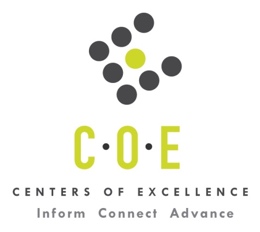 Labor Market Information Report Merritt CollegePrepared by the San Francisco Bay Center of Excellence for Labor Market ResearchDecember 2020RecommendationBased on all available data, there appears to be an undersupply of Digital Marketing workers compared to the demand for this cluster of occupations in the Bay Region and in the East Bay Sub-Region (Alameda and Contra Costa Counties). There is a projected annual gap of about 18,495 students in the Bay Region and 3,785 students in the East Bay Sub-Region.IntroductionThis report provides student outcomes data on employment and earnings for TOP 0509.00-Marketing and Distribution programs in the state and region. It is recommended that these data be reviewed to better understand how outcomes for students taking courses on this TOP code compare to potentially similar programs at colleges in the state and region, as well as to outcomes across all CTE programs at Merritt College and in the region. This report profiles Digital Marketing Occupations in the 12 county Bay Region and in the East Bay Sub-Region for a proposed new program at Merritt CollegeOccupational DemandTable 1. Employment Outlook for Digital Marketing Occupations in Bay RegionSource: EMSI 2020.3Bay Region includes Alameda, Contra Costa, Marin, Monterey, Napa, San Benito, San Francisco, San Mateo, Santa Clara, Santa Cruz, Solano and Sonoma CountiesTable 2. Employment Outlook for Digital Marketing Occupations in East Bay Sub-RegionSource: EMSI 2020.3East Bay Sub-Region includes Alameda and Contra Costa CountiesJob Postings in Bay Region and East Bay Sub-RegionTable 3. Number of Job Postings by Occupation for latest 12 months (November 2019 - October 2020)Source: Burning GlassTable 4a. Top Job Titles for Digital Marketing Occupations for latest 12 months (November 2019 - October 2020) Bay RegionTable 4b. Top Job Titles for Digital Marketing Occupations for latest 12 months (November 2019 - October 2020) East Bay Sub-RegionSource: Burning GlassIndustry ConcentrationTable 5. Industries hiring Digital Marketing Workers in Bay RegionSource: EMSI 2020.3Table 6. Top Employers Posting Digital Marketing Occupations in Bay Region and East Bay Sub-Region (November 2019 - October 2020)Source: Burning GlassEducational SupplyThere are nine (9) community colleges in the Bay Region issuing 67 awards on average annually (last 3 years ending 2018-19) on TOP 0509.00-Marketing and Distribution. In the East Bay Sub-Region there are four (4) community colleges that issued 16 awards on average annually (last 3 years) on this TOP code. There are three (3) other CTE Educational Institutions in the Bay Region issuing 47 awards on average annually (last 3 years ending 2016-17) on TOP 0509.00-Marketing and Distribution. In the East Bay Sub-Region there are no other CTE Educational Institutions issuing awards on average annually (last 3 years) on this TOP code. Table 7a. Community College Awards on TOP 0509.00-Marketing and Distribution in Bay RegionSource: Data Mart Note: The annual average for awards is 2016-17 to 2018-19.Table 7b. Other CTE Institution Awards on TOP 0509.00-Marketing and Distribution in Bay RegionSource: Data Mart Note: The annual average for awards is 2014-15 to 2016-17.Gap AnalysisBased on the data included in this report, there is a large labor market gap in the Bay Region with 18,609 annual openings for the Digital Marketing occupational cluster and 114 annual (3-year average) awards for an annual undersupply of 18,495 students. In the East Bay Sub-Region, there is also a gap with 3,801 annual openings and 16 annual (3-year average) awards for an annual undersupply of 3,785 students.Student OutcomesTable 8. Four Employment Outcomes Metrics for Students Who Took Courses on TOP 0509.00-Marketing and DistributionSource: Launchboard Pipeline (version available on August 2020)Skills, Certifications and EducationTable 9. Top Skills for Digital Marketing Occupations in Bay Region (November 2019 - October 2020)Source: Burning GlassTable 10. Certifications for Digital Marketing Occupations in Bay Region (November 2019 - October 2020)Note: 95% of records have been excluded because they do not include a certification. As a result, the chart below may not be representative of the full sample.Source: Burning GlassTable 11. Education Requirements for Digital Marketing Occupations in Bay Region (Nov. 2019 – Oct. 2020) Source: Burning GlassMethodologyOccupations for this report were identified by use of skills listed in O*Net descriptions and job descriptions in Burning Glass. Labor demand data is sourced from Economic Modeling Specialists International (EMSI) occupation data and Burning Glass job postings data. Educational supply and student outcomes data is retrieved from multiple sources, including CTE Launchboard and CCCCO Data Mart.SourcesO*Net OnlineLabor Insight/Jobs (Burning Glass) Economic Modeling Specialists International (EMSI)  CTE LaunchBoard www.calpassplus.org/Launchboard/ Statewide CTE Outcomes SurveyEmployment Development Department Unemployment Insurance DatasetLiving Insight Center for Community Economic DevelopmentChancellor’s Office MIS systemContactsFor more information, please contact:Doreen O’Donovan, Research Analyst, for Bay Area Community College Consortium (BACCC) and Centers of Excellence (CoE), doreen@baccc.net or (831) 479-6481John Carrese, Director, San Francisco Bay Center of Excellence for Labor Market Research, jcarrese@ccsf.edu or (415) 267-6544Computer Occupations, All Other (15-1299 /43-9011): All computer occupations not listed separately.  Excludes “Computer and Information Systems Managers” (11-3021), “Computer Hardware Engineers” (17-2061), “Electrical and Electronics Engineers” (17-2070), “Computer Science Teachers, Postsecondary” (25-1021), “Multimedia Artists and Animators” (27-1014), “Graphic Designers” (27-1024), “Computer Operators” (43-9011), and “Computer, Automated Teller, and Office Machine Repairs” (49-2011).Entry-Level Educational Requirement: Bachelor's degreeTraining Requirement: NonePercentage of Community College Award Holders or Some Postsecondary Coursework: 35%Marketing Managers (11-2021): Plan, direct, or coordinate marketing policies and programs, such as determining the demand for products and services offered by a firm and its competitors, and identify potential customers.  Develop pricing strategies with the goal of maximizing the firm's profits or share of the market while ensuring the firm's customers are satisfied.  Oversee product development or monitor trends that indicate the need for new products and services.Entry-Level Educational Requirement: Bachelor's degreeTraining Requirement: NonePercentage of Community College Award Holders or Some Postsecondary Coursework: 22%Business Operations Specialists, All Other / Project Management Specialists and Business Operations Specialists, All Other (13-1199 / 13-1198): All business operations specialists not listed separately.Entry-Level Educational Requirement: Bachelor's degreeTraining Requirement: NonePercentage of Community College Award Holders or Some Postsecondary Coursework: 23%Advertising and Promotions Managers (11-2011): Plan, direct, or coordinate advertising policies and programs or produce collateral materials, such as posters, contests, coupons, or give-aways, to create extra interest in the purchase of a product or service for a department, an entire organization, or on an account basis.Entry-Level Educational Requirement: Bachelor's degreeTraining Requirement: NonePercentage of Community College Award Holders or Some Postsecondary Coursework: 15%Occupation 2019 Jobs2024 Jobs5-Yr Change5-Yr % Change5-Yr Open-ingsAverage Annual Open-ings25% Hourly WageMedian Hourly WageComputer Occupations, All Other 38,974  42,324 3,3509% 19,456  3,891 $41.02$56.51Marketing Managers 19,314  20,923 1,6098% 10,578  2,116 $63.32$83.79Business Operations Specialists, All Other / Project Management Specialists and Business Operations Specialists, All Other 62,537  66,741 4,2047% 35,263  7,053 $29.99$41.45Advertising and Promotions Managers 889  944 546% 493  99 $49.29$69.51Market Research Analysts and Marketing Specialists 39,182  45,023 5,84115% 27,256  5,451 $28.28$41.64TOTAL 160,897  175,955 15,0589% 93,045  18,609 $36.35$50.38Occupation 2019 Jobs2024 Jobs5-Yr Change5-Yr % Change5-Yr Open-ingsAverage Annual Open-ings25% Hourly WageMedian Hourly WageComputer Occupations, All Other 7,618  7,631 130% 3,072  614 $35.28$47.58Marketing Managers 4,345  4,463 1183% 2,083  417 $56.07$73.18Business Operations Specialists, All Other / Project Management Specialists and Business Operations Specialists, All Other 16,572  17,119 5463% 8,643  1,729 $28.03$37.95Advertising and Promotions Managers 210  215 53% 106  21 $43.84$63.57Market Research Analysts and Marketing Specialists 8,240  8,965 7249% 5,102  1,020 $26.39$36.91TOTAL 36,985  38,392 1,4074% 19,006  3,801 $32.54$43.99OccupationBay RegionEast Bay Sub-RegionMarketing Managers34,4633,794Market Research Analysts and Marketing Specialists10,5931,989Search Marketing Strategists970122Online Merchants914220Advertising and Promotions Managers41665Green Marketers6813   TOTAL47,4246,203Common TitleBayCommon TitleBayProduct Manager2,120Marketing Analyst174Senior Product Manager877Digital Marketing Specialist166Product Marketing Manager864Product Analyst165Marketing Manager857Shipt Shopper158Marketing Coordinator434Growth Marketing Manager158Marketing Specialist381Amazon Shopper146Digital Marketing Manager315Director Of Marketing144Technical Product Manager278Director Of Product Marketing143Marketing Assistant224Amazon Prime Now Shopper142Social Media Manager221Associate Product Manager140Marketing Associate212Head Of Marketing138Marketing Operations Manager209Business Development Associate138Content Marketing Manager191Principal Product Manager137Sales Operations Analyst188Director Of Product Management128Common TitleEast BayCommon TitleEast BayProduct Manager353Digital Marketing Specialist28Marketing Manager118Amazon Prime Now Shopper28Marketing Coordinator98Technical Product Manager27Marketing Specialist92Social Media Manager27Marketing Assistant88Email Marketing Specialist26Product Marketing Manager77Amazon Shopper25Senior Product Manager74Marketing Consultant24Digital Product Manager63Brand Manager23Shipt Shopper49Social Media Specialist21Shipt Shopper - Or Work48Sales Analyst21Marketing Associate43Prime Now Shopper21Marketing Analyst41Marketing Associate | Event21Digital Marketing Manager41E-Commerce Department21Business Development Associate31Proposal Coordinator20Industry – 6 Digit NAICS (No. American Industry Classification) CodesJobs in Industry (2019)Jobs in Industry (2024)% Change (2019-24)% Occupation Group in Industry (2019)Custom Computer Programming Services14,859 17,020 15%9%Internet Publishing and Broadcasting and Web Search Portals11,267 14,066 25%7%Corporate, Subsidiary, and Regional Managing Offices8,782 8,522 -3%5%Software Publishers8,211 10,157 24%5%Computer Systems Design Services8,416 9,236 10%5%Federal Government, Civilian, Excluding Postal Service6,220 6,194 0%4%Electronic Computer Manufacturing4,529 4,855 7%3%Data Processing, Hosting, and Related Services4,145 5,088 23%3%Administrative Management and General Management Consulting Services3,920 4,718 20%2%Research and Development in the Physical, Engineering, and Life Sciences (except Nanotechnology and Biotechnology)3,091 3,361 9%2%Local Government, Excluding Education and Hospitals2,927 3,035 4%2%Other Scientific and Technical Consulting Services2,526 2,366 -6%2%Colleges, Universities, and Professional Schools (State Government)2,333 2,287 -2%1%Other Computer Related Services2,172 2,603 20%1%Research and Development in Biotechnology (except Nanobiotechnology)1,983 2,452 24%1%Engineering Services1,923 2,016 5%1%EmployerBayEmployerBayEmployerEast BayFacebook1,130Walmart / Sam's185Workday, Inc92Google Inc.524Ringcentral Incorporated159Appcast Shipt86Apple Inc.438The Mom Project158Albertsons70Salesforce428Visa155Safeway Incorporated69Vmware Incorporated406Adobe Systems141Blue Cross Blue Shield of California67Intuit400Palo Alto Networks138Abbott Laboratories59Cisco Systems Incorporated347Workday, Inc132Wells Fargo58Paypal329Dell132Veeva Systems50Amazon317Climb Hire129Kaiser Permanente48Genentech266Linkedin Limited121Genentech46eBay255Anthem Blue Cross115Tesla40Thermo Fisher Scientific Inc251Dropbox Incorporated114Albertsons Companies40Splunk244Twitter111Climb Hire34Wells Fargo233Blue Cross Blue Shield of California10910X Genomics34Nvidia Corporation192Uber104Logitech32Gap Inc.188Servicenow102Tailored Brands30Appcast Shipt188Gilead Sciences100Compass29CollegeSub-RegionAssociatesCertificate Low UnitTotalChabot East Bay336De AnzaSilicon Valley91120Diablo ValleyEast Bay55LaneyEast Bay213Las PositasEast Bay22San FranciscoMid-Peninsula71017San Jose CitySilicon Valley246San MateoMid-Peninsula347West ValleySilicon Valley11Total Bay RegionTotal Bay Region283967Total East Bay Sub-RegionTotal East Bay Sub-Region7916CollegeSub-RegionAssociate DegreeAward < 1 academic yrAward 2 < 4 academic yrsGrand TotalAcademy of Art UniversityMid-Peninsula44Golden Gate University-San FranciscoMid-Peninsula11Miami Ad School-San FranciscoMid-Peninsula113142Total Bay RegionTotal Bay Region4123147Total East Bay Sub-RegionTotal East Bay Sub-Region00002017-18Bay 
All CTE ProgramsMerritt College All CTE ProgramsState 0509.00Bay 0509.00East Bay  0509.00Merritt College 0509.00% Employed Four Quarters After Exit67%66%54%58%60%n/aMedian Quarterly Earnings Two Quarters After Exit$11,466$9,775$7,732$9,209$8,843n/aMedian % Change in Earnings31%18%34%34%43%n/a% of Students Earning a Living Wage53%46%47%40%40%n/aSkillPostingsSkillPostingsSkillPostingsProduct Management18,274Customer Service4,409Data Analysis2,524Marketing15,949E-Commerce4,024Articulating Value Propositions2,275Project Management9,496SQL3,772Customer Contact2,240Product Marketing9,222Facebook3,741Adobe Photoshop2,205Product Development7,651Market Research3,647Email Marketing2,145Budgeting7,356Sales3,376Quality Assurance and Control2,142Social Media7,045Product Sales3,343Description and Demonstration of Products2,106Market Strategy5,924Competitive Analysis3,251Market Planning2,069Digital Marketing5,619Thought Leadership3,070Software Development2,008Business-to-Business5,404Experiments2,960Scrum1,962Key Performance Indicators (KPIs)5,254Scheduling2,881Marketo1,911Marketing Management4,989Data Science2,808Marketing Programs1,886Software as a Service (SaaS)4,871Content Management2,714Market Trend1,873Business Development4,793Google Analytics2,561Content Marketing1,859Salesforce4,423Stakeholder Management2,559Marketing Strategy Development1,836CertificationPostingsCertificationPostingsDriver's License848Certified Information Systems Security Professional (CISSP)31Project Management Certification369Series 730Project Management Professional (PMP)201Google AdWords Training29Security Clearance134Certified Scrum Product Owner (CSPO)27Certified ScrumMaster (CSM)60Real Estate Certification23Six Sigma Certification50Marketing Cloud Consultant22Chartered Advisor For Senior Living46Marketing Automation Certification20Certified Public Accountant (CPA)44Investment Advisor19IT Infrastructure Library (ITIL) Certification40Cisco Certified Internetwork Expert (CCIE)19Leadership In Energy And Environmental Design (LEED) Certified36Microsoft Certified Solutions Associate (MCSA)16Certified Salesforce Administrator34Certified Professional in Supply Management (CPSM)15Agile Certification33Insurance Agent Certification14Education (minimum advertised)Latest 12 Mos. PostingsPercent 12 Mos. PostingsHigh school or vocational training8533%Associate Degree3851%Bachelor’s Degree or Higher27,76596%